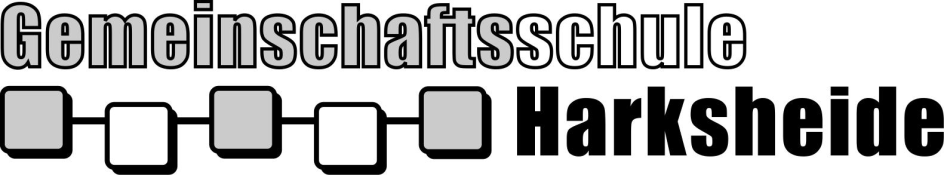 Prüfungsrelevante Termine 2022(coronabedingt unter Vorbehalt)Erster allgemeinbildender Schulabschluss (ESA)+Mittlerer Schulabschluss (MSA)- 25.–31. März 2022	Mündliche Herkunftssprachenprüfungen ESA + MSA- 28. April 2022	Schriftliche Abschlussprüfungen  Englisch (ESA) – Deutsch (MSA)- 2. Mai 2022		Schriftliche Abschlussprüfungen  Deutsch (ESA) - Mathematik (MSA)- 5. Mai 2022		Schriftliche Herkunftssprachenprüfungen ESA + MSA- 6. Mai 2022		Schriftliche Abschlussprüfungen  Mathematik (ESA) – Englisch (MSA)- 10.-11. Mai 2022	Mündliche Englischprüfungen ESA (siehe Aushang)- 16. Mai 2022	Nachschreibtermin Deutsch- 17. Mai 2022	Nachschreibtermin Englisch- 19. Mai 2022	Nachschreibtermin Mathematik- 18.-19. Mai 2022	Mündliche Englischprüfungen MSA (siehe Aushang)- 31. Mai 2022	Bekanntgabe der Ganzjahresnoten und Prüfungsnoten +			Ausgabe der mündlichen Prüfungsanträge durch die Klassenleitungen			(siehe Vertretungsplan)Alle mündlichen Prüfungsanträge müssen unterschrieben bis zum 2. Juni 2022(8:30 Uhr) zurückgegeben werden, auch bei keinem Prüfungswunsch!Ansonsten kann der Prüfungsausschuss mündliche Prüfungenfür die Schülerinnen und Schüler verbindlich festlegen!- 2. Juni 2022		Abgabe der mündlichen Prüfungsanträge im 1. Unterrichtsblock bei der Fachlehrkraft			und anschließend bei Bül (bis 8:30 Uhr)- 2. Juni 2022		Sitzung des Prüfungsauschusses ab 15:15 Uhr- 3. Juni 2022		Die 10ab/10c führen eine Grundreinigung ihrer Klassenräume durch.			(Tische und Stühle säubern, Schränke leeren, Müll leeren etc.)Die 10ab/10c geben ihre Bücher ab.Fußballspiel „Abschlussschülerinnen und -schüler gegen Lehrkräfte“im 2. oder 3. Block?- 3. Juni 2022		Aushang der Liste mit allen Prüflingen ab 12:40 Uhr!- ab 7. Juni 2022	 Alle MSA-Prüflinge, die die Prüfung bestanden haben und mündlich nicht geprüft       werden, sind ab diesem Zeitpunkt nicht mehr Schülerinnen oder Schüler der    Gemeinschaftsschule Harksheide.			 Die MSA-Prüflinge, die die 10. Klasse wiederholen müssen und keine mündlichen      Prüfungen haben, besuchen ab sofort den Unterricht einer 9. Klasse.			 Die MSA-Prüflinge mit mündlichen Prüfungen suchen ihre Prüferinnen und Prüfer     für Vorgespräche auf und bereiten sich zu Hause auf die mündlichen Prüfungen vor.			 Die ESA-Prüflinge, die keine mündlichen Prüfungen haben und die Schule			     mit oder ohne dem Ersten allgemeinbildenden Schulabschluss verlassen müssen,			     geben ihre verbindliche Abmeldung und alle Bücher ab und sind ab diesem 			     Zeitpunkt nicht mehr Schülerinnen oder Schüler der Gemeinschaftsschule     Harksheide. Die ESA-Prüflinge, die keine mündlichen Prüfungen haben und die Schule			     mit oder ohne dem Ersten allgemeinbildenden Schulabschluss verlassen wollen,			     geben ihre verbindliche Abmeldung und alle Bücher ab und sind ab diesem 				     Zeitpunkt nicht mehr Schülerinnen oder Schüler der Gemeinschaftsschule     Harksheide. Die ESA-Prüflinge ohne Abmeldung haben weiterhin Fachunterricht! Die ESA-Prüflinge, die die 9. Klasse wiederholen müssen und keine mündlichen     Prüfungen haben, besuchen ab sofort den Unterricht einer 8. Klasse. Die ESA-Prüflinge mit mündlichen Prüfungen suchen ihre Prüferinnen und Prüfer     für Vorgespräche auf, haben aber weiterhin Fachunterricht.- 7. Juni 2022		Aushang des detaillierten Prüfungsplans mit Prüflingen, Lehrkräften,			Zeiten und Räumen (ab 8:00 Uhr)- 13. Juni 2022	Mündliche Prüfungen,anschließendSitzung des Prüfungsausschusses+Bekanntgabe durch Klassenleitungen(Zeiten hängen vom Prüfungsplan ab.) Die MSA-Prüflinge, die mündlich geprüft worden sind und die Prüfung bestanden 	     haben, sind ab diesem Zeitpunkt nicht mehr Schülerinnen oder Schüler der     Gemeinschaftsschule Harksheide. Die ESA-Prüflinge, die mündlich geprüft worden sind und die Prüfung bestanden     haben, jedoch nicht in den 10. Jahrgang aufsteigen, sind ab diesem Zeitpunkt nicht     mehr Schülerinnen oder Schüler der Gemeinschaftsschule Harksheide. Die ESA-Prüflinge, die mündlich geprüft worden sind, die Prüfung bestanden haben     und in den 10. Jahrgang aufsteigen, verbleiben im Klassenverband. Die ESA-Prüflinge, die mündlich geprüft worden sind und die Schule     mit oder ohne dem Ersten allgemeinbildenden Schulabschluss verlassen müssen,     geben alle Bücher ab und sind ab diesem Zeitpunkt nicht mehr Schülerinnen oder     Schüler der Gemeinschaftsschule Harksheide.  Die ESA-Prüflinge, die mündlich geprüft worden sind und die Schule     mit oder ohne dem Ersten allgemeinbildenden Schulabschluss verlassen wollen,     geben ihre verbindliche Abmeldung und alle Bücher ab und sind ab diesem     Zeitpunkt nicht mehr Schülerinnen oder Schüler der Gemeinschaftsschule     Harksheide. WICHTIG:	Es findet an diesem Tag bei wenigen mündlichen Prüfungen  	eingeschränkt Fachunterricht für die Jahrgänge 5 – 9 statt.Ansonsten ist es ein Hausaufgabentag für die Jahrgänge 5 – 9.Bei sehr vielen mündlichen Prüfungen wird unter Umständen auchnoch am 14. Juni 2022 geprüft. - ab 14. Juni 2022 	Die MSA-Schülerinnen und -Schüler, die die 10. Klassen nach einer mündlichenPrüfung wiederholen müssen, besuchen ab sofort den Unterricht einer 9. Klasse.Die ESA-Schülerinnen und -Schüler, die die 9. Klassen nach einer mündlichen Prüfung wiederholen müssen, verbleiben bis zum Schuljahresende im Klassenverband.- 17. Juni 2022 	Entlassung der Abschlussschülerinnen und -schüler (ESA + MSA)Für Rückfragen stehe ich gern zur Verfügung!Viel Erfolg!Rainer BülckStand: 10.01.2022